「高校入学編」情報共有ツール（サポートブック）本人用　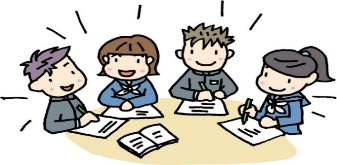 このサポートブックは、私が初めての高校生活をスムーズに始められるように家族と話し合いながら、家庭内外での経験や中学校や関係機関の先生方からの情報に基づいて作成しました。先生方に私の特徴や支援方法等について情報共有していただき、必要に応じて学習・社会場面でサポートしていただけると、少しでも早く、学校生活を不安なく過ごせるようになると思います。どうぞよろしくお願いいたします。　　　　　　　　　　　　　　　　　　　　　年　月　日  作成者：（　　　　　）　　☆個人情報保護のため、情報を共有される場合は私の承諾を得てください。プロフィール名前：　生年月日：　家族：　住所：　大阪市　連絡先：　携　帯　自　宅　医療機関：　ホームドクター　…                           　　　　　主治医（発達障がい）…　相談先・支援機関：    診断名 （発達障がい）：  なし・あり  　　　　　　　　　　     ⇒ てんかん　：なし・あり　    ⇒　アレルギー：なし・あり　    ⇒  その他の疾患： なし・あり   ⇒ 薬　　　　：  なし・あり　  ⇒配慮事項：なし・あり　      ⇒発達・知能検査：なし・あり　⇒　障がい者手帳：　なし・あり　⇒　得意なこと・興味関心☆得意なこと・主体的に取り組んでいること・　　・　　・☆興味・関心・　　　　・・落ち着くこと　☆落ち着くこと・場所： 　・もの： 　　　　・活動： 　　　  ・食物： 　　　　・その他： 苦手なこと・不安になりやすいこと☆高等学校は中学校に比べて広く、初めて会う先生や生徒も多い新しい環境です。環境の変化が大きいため入学当初は毎日不安と緊張の連続であることが予想されますが、相談できる先生や友人の存在と本人に合ったサポートをしていただくことで安心して通学することができると信じています。ご協力よろしくお願いいたします。以下のような場所・場面では、緊張が高く不安になりやすいですが、⇒　のようなサポートがあると安心できます。・場所：　　⇒　　　⇒　　　　・場面：　　　　　⇒　　　　　　⇒　　　・ひと：　　　　　⇒　　　　　　⇒　　　　・食事：         ⇒   　　　・その他：　　　　　⇒　　　　　　⇒コミュニケーション・対人関係について　☆言語指示について　　　・口頭での一斉指示を聞き逃すことが　　多い・特に問題ない⇒　・同時に複数の指示されると混乱することが　　多い・特に問題ない　　⇒　　　☆コミュニケーション★困ったときにヘルプを発信することが　苦手です・特に問題ない⇒　　　　　⇒　　　　・会話で困ること　あり・なし　　　　　⇒　　　　　　⇒　　　　・グループで話し合うとき困ること　あり・なし　　　　　⇒　⇒　☆対人関係　　　・新しい集団の中で人間関係をつくるのが　苦手・特に問題ない　　　　　⇒　現在受けている支援　　☆先生方からの情報☆中学校で： 　　　　　　　　　　　　　　　　記入日　　　年　月　日☆学習塾、療育機関などで：　　　　　　　　　記入日　　年　月　日☆高校で：入学から１か月間の様子を教えてください。　  記入日　　年　月　日検査結果のまとめ☆主治医、心理士、専門スタッフより生活習慣、その他について・生活習慣：・身の回りのこと：・交通機関の利用☆校内の移動： 　☆見通し・計画性：☆問題解決： ☆自己理解：☆その他